Name of Journal: World Journal of OrthopedicsManuscript NO: 81691Manuscript Type: SYSTEMATIC REVIEWSPrenatal radiographic evaluation of congenital transverse limb deficiencies: A scoping reviewVij N et al. Transverse Neeraj Vij, Luis F Goncalves, Aaron Llanes, Sean Youn, Mohan V BelthurNeeraj Vij, Mohan V Belthur, Department of Orthopedic Surgery, Phoenix Children’s Hospital, Phoenix, AZ 85016, United StatesLuis F Goncalves, Department of Radiology, Phoenix Children's Hospital, Phoenix, AZ 85016, United StatesAaron Llanes, Sean Youn, Department of Orthopedics, University of Arizona College of Medicine-Phoenix, Phoenix, AZ 85004, United StatesAuthor contributions: Vij N, Belthur M, Llanes A, Youn S, Goncalves LF contributed equally to his work. Vij N, Belthur M, Goncalves LF designed research. Vij N, Belthur M, Llanes A, Youn S, Goncalves LF performed research. Vij N, Belthur M, Llanes A, Youn S, Goncalves LF contributed to the analytic tools. Vij N, Belthur M, Llanes A, Youn S, Goncalves LF analyzed data. Vij N, Belthur M, Llanes A, Youn S, Goncalves LF wrote the paper.Corresponding author: Neeraj Vij, BSc, Research Fellow, Phoenix Children’s Hospital, Phoenix, AZ 85016, United States. neerajvij@email.arizona.eduReceived: November 20, 2022Revised: January 18, 2023Accepted: Published online: AbstractBACKGROUNDCongenital transverse deficiencies are horizontal deficiencies of the long bones that occur with a reported incidence as high 0.38%. They can occur alone or represent a manifestation of a various clinical syndromes. Diagnosis has traditionally comprised of conventional radiography and prenatal imaging studies. There has been much advancement regarding prenatal imaging modalities to allow for early diagnosis and appropriate treatment. AIMTo summarize the current state of knowledge on congenital transverse limb deficiencies and to provide an update regarding the radiographic evaluation of congenital transverse limb deficiencies.METHODSThis IRB-exempt scoping review followed the PRISMA-ScR checklist for scoping reviews strictly. Five search engines were searched for a total of 265 publications. Four authors reviewed these during the screening process. Of these, 51 studies were included in our article. Prenatal magnetic resonance imaging (MRI), 3D Ultrasound, and multidetector Computed tomography (CT) exist are emerging modalities that have the potential to improve diagnosis.RESULTSUse of the appropriate classification system, three-dimensional ultrasonography with a maximum intensity projection, and appropriate use of prenatal MRI and prenatal CT can improve diagnosis and inter-provider communication. CONCLUSIONFurther scholarly efforts are required to develop improve standardized guidelines regarding the pre-natal radiographic evaluation of congenital limb deficiencies.Key Words: Terminal deficiencies; Roentgenographic evaluation; Pediatric skeletal deficiencies; Early diagnosis; Patient-centered care; Prenatal imagingVij N, Goncalves LF, Llanes A, Youn S, Belthur M. Prenatal radiographic evaluation of congenital transverse limb deficiencies: A scoping review. World J Orthop 2023; In pressCore Tip: Early diagnosis can lead to early, appropriate, family-centered care strategies with the current literature supporting both non-operative and surgical management.INTRODUCTIONCongenital transverse deficiencies are horizontal deficiencies involving the long bones. The incidence of congenital limb abnormalities is reported between 0.035%[1] and 0.38%[2], of which transverse limb deficiencies account for approximately half[3]. Congenital transverse limb deficiencies can occur in isolation or as a part of a clinical syndrome. These include femoral and fibular deficiencies[4], Adams-Oliver syndrome[5], Dandy-Walker syndrome[6], and Opitz trigonocephaly[7]. Congenital transverse limb deficiencies can occur in any long bones of the body, though an upper limb and left sided predominance have been demonstrated[8,9]. In the upper extremity, the most common deficiency is the transverse terminal deficiency at the upper third forearm[10].Diagnosis of congenital transverse limb deficiencies is traditionally thought to be largely supported by conventional radiography[11]. In recent years there has been advancement regarding the use of prenatal imaging to assist in early diagnosis. This includes two-dimensional ultrasound (2D US) (Figure 1A and B, 2A), three-dimensional ultrasound (3D US) (Figure 1C and 2B), fetal magnetic resonance imaging (fetal MRI) (Figure 1E and C, 3A) and low-dose multidetector computerized tomography with 3D reconstruction (3D-CT). The purpose of this scoping review article is to summarize the current state of knowledge on congenital transverse limb deficiencies and to provide an update regarding the radiographic evaluation of congenital transverse limb deficiencies.MATERIALS AND METHODSGeneralThis was an IRB-exempt scoping review. The scoping review checklist available at the Preferred Reporting Items for Systematic reviews and Meta-Analyses extension for Scoping Reviews Checklist was followed strictly. The International prospective register of systematic reviews (PROPSERO) was contacted regarding our intention of this article and advised that scoping views do not require registration with PROSPERO.Search strategyThe following search engines were used: Medline, PubMed Advanced Search, Cochrane library, Embase, and Scopus. Cochrane Reviews was also searched per the recommendations of Pautasso et al[12]. The following search items were used: ‘Pediatric Transverse Limb Deficiencies’, ‘Radiography transverse limb deficiencies’, ‘radiographic evaluation’ AND ‘pediatric transverse limb defects’, ‘transverse’ AND ‘limb’ AND ‘defects’, ‘radiographic AND evaluation’ AND ‘transverse’ AND ‘limb’ AND ‘deficiencies’, ‘MRI’ AND ‘transverse limb deficiencies’, and ‘prenatal diagnosis’ AND ‘transverse limb deficiencies.’ This resulted in a total of 265 articles.Study Screening and SelectionFour of the authors (Neeraj Vij, Aaron Llanes, Sean Youn, MV Belthur) screened the article by title and abstract. A preliminary decision to include or exclude an article was made based on relevance of the information within the abstract as determined by our inclusion/exclusion criteria (Table 1) This resulted in a preliminary list of 112 articles. This preliminary list of articles was organized into the following subheadings: Embryology, Etiology, Natural History, Classification Systems, Prenatal Imaging, Non-surgical treatment, and Surgical treatment.Full-Text ScreeningThese articles then underwent a full-text screening process by the same four authors (Neeraj Vij, Aaron Llanes, Sean Youn, MV Belthur). The primary purpose of the full-text screening was final inclusion based on the inclusion/exclusion criteria, and placement of the article in a given section. This resulted in a total of 51 included articles. The references of the selected articles were also hand-searched to identify any missing articles. This did not reveal any additional articles. The include articles were then imported and stored into the most up-to-date stable release Mendeley (v2.57.0)[12].Funding statementThis research did not receive any specific grant from funding agencies in the public, commercial, or not-for-profit sectors.RESULTSEtiology & embryology Limb development begins through paired primordial limb buds at 4 of intrauterine development. This is enabled by the undifferentiated mesenchymal cells that underlay the ectoderm on both the forelimb and hindlimb[13]. This structure is referred to as the apical ectodermal ridge and permits both proximodistal development through fibroblastic growth factor, anteroposterior development through the sonic hedgehog protein, and dorsoventral development through the Engrailed-1 protein[14]. The main mechanism of the etiology and embryological level is the disruption of growth of the Apical Epidermal Ridge (AER) along the proximodistal plane[14]. The subsequent result is that the interaxial signaling that is responsible for normal limb development is disrupted and causes a deficiency in the plane orthogonal to the developing limb bud, that is, transversely.There are several proposed causes for this disruption of the AER. The leading theory includes hypoperfusion, which leads to apoptosis of the AER. This is generally thought to be due to a vasoocclusive event[15] including and other vascular etiologies including thrombosis, vasospasm, and embolism[5,16-18]. Decongestants, non-aspirin non-steroidal anti-inflammatory drugs, and smoking are significantly associated with terminal transverse limb deficiencies[16]. Other etiologies include maternal thrombophilias[9], alpha-thalassemias[19], and amniotic band sequence[16] (Figure 1).Natural historyCongenital transverse limb deficiencies are non-progressive disorders. These disorders result from apoptosis failure (usually secondary to a vascular insult). Thus, the condition is of maximum severity at its presentation and does not progress. Though congenital transverse limb deficiencies are characterized by decreased mobility and function, the symptoms do not worsen as the child grows older.While the deformity itself cannot worsen, there are malformations associated with limb defects that need to be monitored. Preaxial limb defects were shown to occur more frequently with esophageal atresia, heart defects, and unilateral kidney dysgenesis; postaxial defects with hypospadias; transverse defects with craniofacial defects and ring constrictions; and amelia with anorectal atresia, omphalocele, gastroschises, and ring constriction[20]. Therefore, close attention to associated congenital anomalies is necessary to ensure the health and proper growth of the child.In a significant proportion of congenital transverse limb deficiency cases, surgery and prosthetics are unnecessary and sometimes contraindicated due to the possibility of complications and the lack of functional gain. Therefore, supportive treatment along with aid from occupational therapists can be a viable option[21].Classification systemsThe first classification of congenital limb deficiencies was described in 1961 by Frantz et al[22] The International Society for Prosthetics and Orthotics anatomical classification for congenital limb deficiencies represented a significant expansion of the originally published classification[23]. In this system, congenital limb deficiencies are first described as either longitudinal or transverse. Longitudinal limb deficiencies refer to the complete absence or reduction of the long axis of a limb, whereas transverse limb deficiencies refer to the abrupt absence of an otherwise normally developing limb. Limb deficiencies can be described to specify the affected limb and the extent to which it is affected. By convention, longitudinal limb deficiencies name the bone that is affected such as the ulna or tibia whereas transverse limb deficiencies name the anatomical location that is affected such as the shoulder or leg. The degree of deficiency for both longitudinal and transverse deficiencies can be described as total or partial.More recent classification systems have expounded upon the anatomy and etiology of congenital limb deficiencies. For instance, McGuirk et al[24] considered an additional category of limb deficiency termed intercalary defects, which refers specifically to the absence or hypoplasia of the middle portion of a long bone with intact distal features.The most recent classification includes both an anatomic and etiologic component[25]. This greatly expands on that of Day et al[23] and McGuirk et al[24] to include an etiologic component that includes chromosomal abnormalities, Mendelian inheritance, syndromes, teratogenic exposures, vascular disruption defects, or unknown causes[25]. This classification also includes other congenital limb deficiencies, can be used to succinctly describe the location, and allows modification for the presence of nubbins. By allowing subclassification by syndromic, teratogenic, vascular, or other etiologies and by distinguishing between phenotypes within the family of transverse limb deficiencies, the classification proposed by Gold et al[25] can provide improved communication between providers and guide genetic testing[26].Prenatal imaging findingsPrenatal 2D US has become the mainstay of the diagnosis of transverse limb deficiencies (Figure 1A and B, 2A) In much of the developed world, prenatal evaluation involves the mid-trimester scan[1,27]. However, a comprehensive cross-sectional study in 12 European countries for a total of 7758 cases found a prenatal detection rate of 22.7% for isolated terminal transverse deficiencies[1]. Another large study from England, demonstrates a second trimester detection rate of 25%[27]. These large studies in the developed world demonstrate a significant barrier to early intervention and counseling for patients’ families.Of note, is the potential utility of the first-trimester ultrasound scan that has shown to be useful in the detection of transverse limb deficiencies. Liao et al[2] demonstrated a detection rate of 77.8% for all fetal limb abnormalities through the first trimester scan. The first trimester scan may have greater role in diagnosis of these limb deficiencies than previously thought.Fetal MRI is also used as a secondary diagnostic modality (Figure 1E and C, 3A) It is particularly useful in cases that do not image well by ultrasound including cases of maternal obesity, advanced gestational age, oligohydramnios, and unfavorable fetal position[11]. MRI may uncover other associated soft tissue anomalies that may not otherwise be diagnosed prenatally. 3D US (Figure 1C and D, 2B) and multidetector computed tomography are also emerging as modalities to improve diagnosis and lead to earlier treatment[28]; however, low-dose 3D CT is, in general, more useful in cases of suspected skeletal dysplasias. No standardized algorithm incorporating their use is available.DISCUSSIONCaring for individuals with congenital transverse limb deficienciesNon-surgical therapies: Non-surgical management of congenital limb deficiencies is comprised of physical therapy, orthoses, and prostheses (Figure 4). Quality of life, functionality, and the degree of limb deficit should all be considered in deciding an appropriate non-surgical strategy[29–31]. Timely implementation of a multidisciplinary strategy is required for reducing pain, function loss, and improving quality of life[32–36].While there are no clinical guidelines regarding the timeline of treatment, most studies recommend prosthetic fitting before the age of 2 years as the prosthetic rejection rate increases drastically after the age of two[37,38]. It is important to note that children who have treatment can achieve satisfactory degrees of movement and function.An important facet to treatment is appropriate counseling of the family. This begins with a thorough conversation about the diagnosis, prognosis, natural history, treatment options, and alternatives. Providing an opportunity for the family to meet the family of another affected child has been shown to be very helpful. Doing so can reduce parental anxiety and improve compliance with treatment recommendations[39,40].Special considerations in upper extremity defects – prosthesis timing and choiceLocation of the defect is a very important determinant in the treatment strategy (Figure 3B). While lower extremity prosthetic intervention is widely used, the treatment strategy around upper extremity defects is more nuanced[21]. Upper extremity defects are more common and the choice and fit of prosthesis is rapidly evolving[41].The ideal time range for prosthesis fitting for trans-forearm and trans-humeral deficiencies is between six and twenty-four months of age[42]. This improves the performance of activities of daily living (ADL's) and minimizes prosthetic rejection. Generally, the outcome of prosthesis use in patients with proximal upper limb deficiencies is good[43]. There is evidence to suggest that early myoelectric prosthesis devices between 2.5 and 4 years of age may have potential therapeutic benefit[42]. However, it is important to consider that prosthesis choice and fit needs to be individualized based on the level of amputation and stump choice to prevent the nerve entrapment syndromes associated with prosthesis overuse[44].There is a reported underuse of upper limb prosthesis in children with congenital transverse reductions[45]. Children tend to use their prostheses for specific activities and not others[45]. A recent study has shown that there is a direct correlation between the number of activities that children perform and daily use of the upper extremity prosthesis[46]. Addressing the issue of sporadic use may lead to better performance on activities of daily living and increased independence[38].Though the current literature supports the use of prostheses, there are no long-term reports that compare the outcomes of prosthetic treatment in terms of patient-reported or functional outcomes. Further studies are needed to determine the functional outcome for upper extremity prosthesis users and non-users and thus allow clinicians to make evidence-based recommendations.Social resourcesAn important topic of discussion is rehabilitation options for young adults. These management resources are often underutilized. A low rate of referral to the affected child and an interdisciplinary management team has been noted from the Regional Disablement Service in Northern Ireland[47].Ultimately, this has led to progressive social strains that further worsen the quality of life of individuals with transverse limb deficiencies. Many young adults with transverse upper limb deficiencies have difficulty in finding suitable housing and employment[48]. Further, most young adults with upper limb transversal deficiencies are unaware of available resources and have perceived limited benefit of said resources[49]. Increased focus on age-relevant information as well as dedicated training programs could increase benefit to young adults with upper limb transverse limb defects[49]. These findings suggest that an emphasis on the availability and use of these resources could have a great impact on the quality of life of individuals with transverse limb deficiencies. It remains unclear as to what the ideal age, modality of education, and the role of the physician would be to better utilize these options. More research is required to identify what measures can be taken to increase both awareness and use of available resources.Surgical treatmentSurgical treatment is reserved for a minority of patients and ranges from 16.9%[50] to 25%[3] of patients. Generally, surgical treatment involves intermediary correction for prosthesis placement[42]. However, there is a role in corrective surgeries[3] and lengthening procedures[42,51–52] for some patients.Surgical treatment pursued varies based on the location of the deficiency[3]. An epidemiological study in Japan noted that in both the upper and lower extremity, surgical treatment was more commonly pursued than prosthesis and orthosis combined in the setting of transverse deficiencies at or distal to the level of distal to the carpals. However, in proximal upper and lower extremity defects, surgery was rarely pursued.When considering surgical options, they can be broadly classified as one of the following: amputation/constriction ring procedures[3], lengthening procedures[42,51], joint reconstructions[52], and digit transfer surgeries[53]. The literature on outcomes in lower extremity transverse limb surgery is sparse; however, the outcomes for upper limb defects in the hand and wrist are summarized below.Hand and wrist upper limb deficienciesTo treat upper limb deficiencies at the level of the metacarpal or distal to the metacarpal, finger resurfacing procedures are performed.3 Amputation and constriction ring release procedures are also performed in preparation for the complete articulation of the limb and prosthetic[3]. However, there are a few surgical options that have been described around the topic of improving orthotic use and increasing functional ability without the need for prostheses.Reconstruction of the wrist articulation with an iliac crest autograft has been described in the setting of terminal deficiencies. In two patients, these were shown to have cartilage formation on MRI and improved functional abilities[52].Microsurgical toe-to-hand transfers have also been described with good radiographic outcomes at a mean follow-up of 21 months; however, no patient-reported outcomes have been noted with this surgical option. In the setting of cleft hand, transverse limb deficiencies respond well to cleft hand reconstruction with both radiographic and functional outcomes[53]. Importantly, 4 out of the 11 cleft hands due to underlying transverse limb deficiencies did require additional surgery[]. Lengthening with either an on-top resurfacing procedure or distraction lengthening has been described with good radiographic outcomes and improved inch function[51].Though there is some good data regarding radiographic outcomes, the literature is sparse for success rates and re-operation rates when considering these surgical options. Overall, when considering upper extremity transverse deficiencies, a re-operation rate of 5%-20% has been reported. More studies with long-term clinical and functional outcomes of these surgical options and studies investigating causes for re-operation are needed to assist in surgical decision-making.LimitationsAs a scoping review, this manuscript is limited by the quality of the evidence of the studies included. The lowest quality of evidence included was level IV. Further as a scoping review, this article uses summary date to draw conclusions about the current state of a topic. As such, it is vulnerable to selection bias. This may also result in the inability of our search findings to be completely generalizable.CONCLUSIONTransverse limb deficiencies are rare and display an upper limb predominance. Conventionally, the diagnosis was made through radiography; however, 2D US emerged as a prevalent technology with the potential to improve our diagnostic capabilities. Prenatal 3D US, fetal MRI, and low-dose 3D CT are newly emerging modalities that could also potentially improve diagnosis; however, are not routinely employed in diagnosis. To date, there are no standardized international guidelines regarding the pre-natal radiographic evaluation of congenital limb deficiencies. A systematic method would allow for enhanced interdisciplinary communication, early diagnosis, and integration of family values into treatment plans. Management with prosthesis is commonly pursued, especially in the upper extremity, with highly variable use rates. Surgical treatment is less commonly sought out. Though some studies demonstrate good radiographic and clinical outcomes for hand/wrist surgical options, these are limited by the number of patients and quality of evidence. Further long-term studies are needed for both the conservative and operative treatment options to assist in clinical decision-making.ARTICLE HIGHLIGHTSResearch backgroundCongenital transverse deficiencies are horizontal deficiencies of the long bones that occur with a reported incidence as high 0.38%.Research motivationThere has been much advancement regarding prenatal imaging modalities to allow for early diagnosis and appropriate treatment. Research objectivesThe purpose of this scoping review article is to summarize the current state of knowledge on congenital transverse limb deficiencies and to provide an update regarding the radiographic evaluation of congenital transverse limb deficiencies. Research methodsThis IRB-exempt scoping review followed the PRISMA-ScR checklist for scoping reviews strictly. Five search engines were searched for a total of 265 publications. Research resultsOf these, 51 studies were included in our article.Research conclusionsPrenatal magnetic resonance imaging (MRI), 3D Ultrasound, and multidetector computed tomography (CT) exist are emerging modalities that have the potential to improve diagnosis. Use of the appropriate classification system, three-dimensional ultrasonography with a maximum intensity projection, and appropriate use of prenatal MRI and prenatal CT can improve diagnosis and inter-provider communication. Research perspectivesFurther scholarly efforts are required to develop improve standardized guidelines regarding the pre-natal radiographic evaluation of congenital limb deficiencies.REFERENCES1 Stoll C, Wiesel A, Queisser-Luft A, Froster U, Bianca S, Clementi M. Evaluation of the prenatal diagnosis of limb reduction deficiencies. EUROSCAN Study Group. Prenat Diagn 2000; 20: 811-818 [PMID: 11038459 DOI: 10.1002/1097-0223(200010)20:10<811::AID-PD927>3.0.CO;2-J]2 Liao YM, Li SL, Luo GY, Wen HX, Ouyang SY, Chen CY, Yao Y, Bi JR, Tian XX. Routine screening for fetal limb abnormalities in the first trimester. Prenat Diagn 2016; 36: 117-126 [PMID: 26573084 DOI: 10.1002/pd.4724]3 Mano H, Fujiwara S, Takamura K, Kitoh H, Takayama S, Ogata T, Haga N. Treatment approaches for congenital transverse limb deficiency: Data analysis from an epidemiological national survey in Japan. J Orthop Sci 2021; 26: 650-654 [PMID: 32600906 DOI: 10.1016/j.jos.2020.05.008]4 Walker JL, White HD, Jacobs CA, Riley SA. Upper extremity anomalies in children with femoral and fibular deficiency. J Pediatr Orthop B 2020; 29: 399-402 [PMID: 30882560 DOI: 10.1097/BPB.0000000000000629]5 Snape KM, Ruddy D, Zenker M, Wuyts W, Whiteford M, Johnson D, Lam W, Trembath RC. The spectra of clinical phenotypes in aplasia cutis congenita and terminal transverse limb defects. Am J Med Genet A 2009; 149A: 1860-1881 [PMID: 19610107 DOI: 10.1002/ajmg.a.32708]6 Chen CP, Chien SC, Chern SR, Tzen CY, Wang W. Prenatal diagnosis of Dandy-Walker malformation associated with distal limb deficiencies. Genet Couns 2007; 18: 343-347 [PMID: 18019377]7 Fryns JP, Snoeck L, Kleczkowska A, Van den Berghe H. Opitz trigonocephaly syndrome and terminal transverse limb reduction defects. Helv Paediatr Acta 1985; 40: 485-488 [PMID: 3830973]8 Saeed F, Paramasivam G, Wiechec M, Kumar S. Fetal transverse limb defects: case series and literature review. J Clin Ultrasound 2011; 39: 454-457 [PMID: 21811998 DOI: 10.1002/jcu.20825]9 Ordal L, Keunen J, Martin N, Shehata N, Borschel GH, Clarke HM, Toi A, Shuman C, Chitayat D. Congenital limb deficiencies with vascular etiology: Possible association with maternal thrombophilia. Am J Med Genet A 2016; 170: 3083-3089 [PMID: 27530094 DOI: 10.1002/ajmg.a.37890]10 Koskimies E, Lindfors N, Gissler M, Peltonen J, Nietosvaara Y. Congenital upper limb deficiencies and associated malformations in Finland: a population-based study. J Hand Surg Am 2011; 36: 1058-1065 [PMID: 21601997 DOI: 10.1016/j.jhsa.2011.03.015]11 Aucourt J, Budzik JF, Manouvrier-Hanu S, Mézel A, Cotten A, Boutry N. Congenital malformations of the hand and forearm in children: what radiologists should know. Semin Musculoskelet Radiol 2012; 16: 146-158 [PMID: 22648430 DOI: 10.1055/s-0032-1311766]12 Pautasso M. Ten simple rules for writing a literature review. PLoS Comput Biol 2013; 9: e1003149 [PMID: 23874189 DOI: 10.1371/journal.pcbi.1003149]13 Lin GH, Zhang L. Apical ectodermal ridge regulates three principal axes of the developing limb. J Zhejiang Univ Sci B 2020; 21: 757-766 [PMID: 33043642 DOI: 10.1631/jzus.b2000285]14 Christiaens AB, Deprez PML, Amyere M, Mendola A, Bernard P, Gillerot Y, Clapuyt P, Godfraind C, Lengelé BG, Vikkula M, Nyssen-Behets C. Isolated bilateral transverse agenesis of the distal segments of the lower limbs at the level of the knee joint in a human fetus. Am J Med Genet A 2016; 170A: 523-530 [PMID: 26544544 DOI: 10.1002/ajmg.a.37462]15 Hoyme HE, Jones KL, Van Allen MI, Saunders BS, Benirschke K. Vascular pathogenesis of transverse limb reduction defects. J Pediatr 1982; 101: 839-843 [PMID: 7131173 DOI: 10.1016/s0022-3476(82)80343-0]16 Adrien N, Petersen JM, Parker SE, Werler MM. Vasoactive exposures and risk of amniotic band syndrome and terminal transverse limb deficiencies. Birth Defects Res 2020; 112: 1074-1084 [PMID: 32573119 DOI: 10.1002/bdr2.1740]17 Holmes LB, Nasri HZ. Terminal transverse limb defects with "nubbins". Birth Defects Res 2021; 113: 1007-1014 [PMID: 34240582 DOI: 10.1002/bdr2.1931]18 Gardiner DM, Holmes LB. Hypothesis: terminal transverse limb defects with "nubbins" represent a regenerative process during limb development in human fetuses. Birth Defects Res A Clin Mol Teratol 2012; 94: 129-133 [PMID: 22287196 DOI: 10.1002/bdra.22876]19 Adam MP, Chueh J, El-Sayed YY, Stenzel A, Vogel H, Weaver DD, Hoyme HE. Vascular-type disruptive defects in fetuses with homozygous alpha-thalassemia: report of two cases and review of the literature. Prenat Diagn 2005; 25: 1088-1096 [PMID: 16231329]20 Rosano A, Botto LD, Olney RS, Khoury MJ, Ritvanen A, Goujard J, Stoll C, Cocchi G, Merlob P, Mutchinick O, Cornel MC, Castilla EE, Martínez-Frías ML, Zampino G, Erickson JD, Mastroiacovo P. Limb defects associated with major congenital anomalies: clinical and epidemiological study from the International Clearinghouse for Birth Defects Monitoring Systems. Am J Med Genet 2000; 93: 110-116 [PMID: 10869112 DOI: 10.1002/1096-8628(20000717)93:2<110::aid-ajmg6>3.0.co;2-9]21 Kuyper MA, Breedijk M, Mulders AH, Post MW, Prevo AJ. Prosthetic management of children in The Netherlands with upper limb deficiencies. Prosthet Orthot Int 2001; 25: 228-234 [PMID: 11860097 DOI: 10.1080/03093640108726606]22 Frantz CH, OʼRahilly R. Congenital Skeletal Limb Deficiencies. J Bone Jt Surg 1961; 43(8) [DOI: 10.2106/00004623-196143080-00012]23 Day HJ. The ISO/ISPO classification of congenital limb deficiency. Prosthet Orthot Int 1991; 15: 67-69 [PMID: 1923724 DOI: 10.3109/03093649109164635]24 McGuirk CK, Westgate MN, Holmes LB. Limb deficiencies in newborn infants. Pediatrics 2001; 108: E64 [PMID: 11581472 DOI: 10.1542/peds.108.4.e64]25 Gold NB, Westgate MN, Holmes LB. Anatomic and etiological classification of congenital limb deficiencies. Am J Med Genet A 2011; 155A: 1225-1235 [PMID: 21557466 DOI: 10.1002/ajmg.a.33999]26 Bergman JEH, Löhner K, van der Sluis CK, Rump P, de Walle HEK. Etiological diagnosis in limb reduction defects and the number of affected limbs: A population-based study in the Northern Netherlands. Am J Med Genet A 2020; 182: 2909-2918 [PMID: 32954639 DOI: 10.1002/ajmg.a.61875]27 Kevern L, Warwick D, Wellesley D, Senbaga R, Clarke NM. Prenatal ultrasound: detection and diagnosis of limb abnormalities. J Pediatr Orthop 2003; 23: 251-253 [PMID: 12604960 DOI: 10.1097/00004694-200303000-00022]28 Potier A. [Prenatal diagnosis of upper limb reduction deficiencies]. Chir Main 2008; 27 Suppl 1: S21-S26 [PMID: 18952482 DOI: 10.1016/j.main.2008.08.003]29 Nelson VS, Flood KM, Bryant PR, Huang ME, Pasquina PF, Roberts TL. Limb deficiency and prosthetic management. 1. Decision making in prosthetic prescription and management. Arch Phys Med Rehabil 2006; 87: S3-S9 [PMID: 16500187 DOI: 10.1016/j.apmr.2005.11.022]30 Johansen H, Østlie K, Andersen LØ, Rand-Hendriksen S. Health-related quality of life in adults with congenital unilateral upper limb deficiency in Norway. A cross-sectional study. Disabil Rehabil 2016; 38: 2305-2314 [PMID: 26778109 DOI: 10.3109/09638288.2015.1129450]31 Postema SG, Bongers RM, Brouwers MA, Burger H, Norling-Hermansson LM, Reneman MF, Dijkstra PU, van der Sluis CK. Upper Limb Absence: Predictors of Work Participation and Work Productivity. Arch Phys Med Rehabil 2016; 97: 892-899 [PMID: 26792618 DOI: 10.1016/j.apmr.2015.12.022]32 Pruitt SD, Varni JW, Setoguchi Y. Functional status in children with limb deficiency: development and initial validation of an outcome measure. Arch Phys Med Rehabil 1996; 77: 1233-1238 [PMID: 8976304 DOI: 10.1016/S0003-9993(96)90185-9]33 Yigiter K, Ulger O, Sener G, Akdogan S, Erbahçeci F, Bayar K. Demography and function of children with limb loss. Prosthet Orthot Int 2005; 29: 131-138 [PMID: 16281722 DOI: 10.1080/03093640500199703]34 Chhina H, Klassen AF, Kopec JA, Oliffe J, Iobst C, Dahan-Oliel N, Aggarwal A, Nunn T, Cooper AP. What matters to children with lower limb deformities: an international qualitative study guiding the development of a new patient-reported outcome measure. J Patient Rep Outcomes 2021; 5: 30 [PMID: 33792793 DOI: 10.1186/s41687-021-00299-w]35 Michielsen A, Van Wijk I, Ketelaar M. Participation and quality of life in children and adolescents with congenital limb deficiencies: A narrative review. Prosthet Orthot Int 2010; 34: 351-361 [PMID: 20704518 DOI: 10.3109/03093646.2010.495371]36 Pruitt SD, Seid M, Varni JW, Setoguchi Y. Toddlers with limb deficiency: conceptual basis and initial application of a functional status outcome measure. Arch Phys Med Rehabil 1999; 80: 819-824 [PMID: 10414768 DOI: 10.1016/S0003-9993(99)90233-2]37 Toda M, Chin T, Shibata Y, Mizobe F. Use of Powered Prosthesis for Children with Upper Limb Deficiency at Hyogo Rehabilitation Center. PLoS One 2015; 10: e0131746 [PMID: 26125974 DOI: 10.1371/journal.pone.0131746]38 Scotland TR, Galway HR. A long-term review of children with congenital and acquired upper limb deficiency. J Bone Joint Surg Br 1983; 65: 346-349 [PMID: 6841409 DOI: 10.1302/0301-620x.65b3.6841409]39 Kerr SM, McIntosh JB. Coping when a child has a disability: exploring the impact of parent-to-parent support. Child Care Health Dev 2000; 26: 309-322 [PMID: 10931070 DOI: 10.1046/j.1365-2214.2000.00149.x]40 Watts HG, Clark MW. Who Is Amelia? (Caring for Children with Limb Deficiencies). Pediatr Phys Ther 1999; 11(4) [DOI: 10.1097/00001577-199901140-00015]41 Mano H, Fujiwara S, Takamura K, Kitoh H, Takayama S, Ogata T, Hashimoto S, Haga N. Congenital limb deficiency in Japan: a cross-sectional nationwide survey on its epidemiology. BMC Musculoskelet Disord 2018; 19: 262 [PMID: 30053842 DOI: 10.1186/s12891-018-2195-3]42 Farr S, Catena N, Martinez-Alvarez S, Soldado F; EPOS Upper Limb Study Group. Peromelia - congenital transverse deficiency of the upper limb: a literature review and current prosthetic treatment. J Child Orthop 2018; 12: 558-565 [PMID: 30607202 DOI: 10.1302/1863-2548.12.180107]43 Datta D, Selvarajah K, Davey N. Functional outcome of patients with proximal upper limb deficiency--acquired and congenital. Clin Rehabil 2004; 18: 172-177 [PMID: 15053126 DOI: 10.1191/0269215504cr716oa]44 Burger H, Vidmar G. A survey of overuse problems in patients with acquired or congenital upper limb deficiency. Prosthet Orthot Int 2016; 40: 497-502 [PMID: 26023075 DOI: 10.1177/0309364615584658]45 Buffart LM, Roebroeck ME, van Heijningen VG, Pesch-Batenburg JM, Stam HJ. Evaluation of arm and prosthetic functioning in children with a congenital transverse reduction deficiency of the upper limb. J Rehabil Med 2007; 39: 379-386 [PMID: 17549329 DOI: 10.2340/16501977-0068]46 Mano H, Noguchi S, Fujiwara S, Haga N. Relationship between degree of disability, usefulness of assistive devices, and daily use duration: an investigation in children with congenital upper limb deficiencies who use upper limb prostheses. Assist Technol 2021: 1-6 [PMID: 34410874 DOI: 10.1080/10400435.2021.1970652]47 Hillan J, Graham LE. Compliance to service standards for congenital upper limb deficiency: the Northern Ireland experience. Prosthet Orthot Int 2012; 36: 39-44 [PMID: 22072190 DOI: 10.1177/0309364611427070]48 Lankhorst IMF, Baars ECT, Wijk IV, Janssen WGM, Poelma MJ, van der Sluis CK. Living with transversal upper limb reduction deficiency: limitations experienced by young adults during their transition to adulthood. Disabil Rehabil 2017; 39: 1623-1630 [PMID: 27684108 DOI: 10.1080/09638288.2016.1206632]49 Huurneman KAM, Lankhorst IMF, Baars ECT, van Wijk I, van der Sluis CK. Opinions on rehabilitation care of young adults with transversal upper limb reduction deficiency in their transition to adulthood. J Pediatr Rehabil Med 2021; 14: 103-112 [PMID: 33720858 DOI: 10.3233/PRM-200690]50 Jain SK. A study of 200 cases of congenital limb deficiencies. Prosthet Orthot Int 1994; 18: 174-179 [PMID: 7724350 DOI: 10.3109/03093649409164402]51 Ogino T, Kato H, Ishii S, Usui M. Digital lengthening in congenital hand deformities. J Hand Surg Br 1994; 19: 120-129 [PMID: 8169467 DOI: 10.1016/0266-7681(94)90063-9]52 Deroussen F, Gouron R, Juvet-Segarra M, Maes-Clavier C, Plancq MC, Collet LM. Use of an iliac crest growth plate for the development of a neo-articulation for congenital transverse deficiencies at the wrist. J Hand Surg Am 2012; 37: 2061-2067 [PMID: 22938806 DOI: 10.1016/j.jhsa.2012.06.023]53 Chang J, Jones NF. Radiographic analysis of growth in pediatric microsurgical toe-to-hand transfers. Plast Reconstr Surg 2002; 109: 576-582 [PMID: 11818839 DOI: 10.1097/00006534-200202000-00026]54 Aleem AW, Wall LB, Manske MC, Calhoun V, Goldfarb CA. The transverse bone in cleft hand: a case cohort analysis of outcome after surgical reconstruction. J Hand Surg Am 2014; 39: 226-236 [PMID: 24359797 DOI: 10.1016/j.jhsa.2013.11.002]FootnotesConflict-of-interest statement: None of the authors have any conflicts of interest.PRISMA 2009 Checklist statement: The authors have read the PRISMA 2009 Checklist, and the manuscript was prepared and revised according to the PRISMA 2009 Checklist.Open-Access: This article is an open-access article that was selected by an in-house editor and fully peer-reviewed by external reviewers. It is distributed in accordance with the Creative Commons Attribution NonCommercial (CC BY-NC 4.0) license, which permits others to distribute, remix, adapt, build upon this work non-commercially, and license their derivative works on different terms, provided the original work is properly cited and the use is non-commercial. See: https://creativecommons.org/Licenses/by-nc/4.0/Provenance and peer review: Invited article; Externally peer reviewed.Peer-review model: Single blindPeer-review started: November 20, 2022First decision: January 9, 2023Article in press: Specialty type: OrthopedicsCountry/Territory of origin: United StatesPeer-review report’s scientific quality classificationGrade A (Excellent): 0Grade B (Very good): 0Grade C (Good): CGrade D (Fair): DGrade E (Poor): 0P-Reviewer: Liu P, China; Wang J, China S-Editor: Ma YJ L-Editor: A P-Editor: Ma YJFigure Legends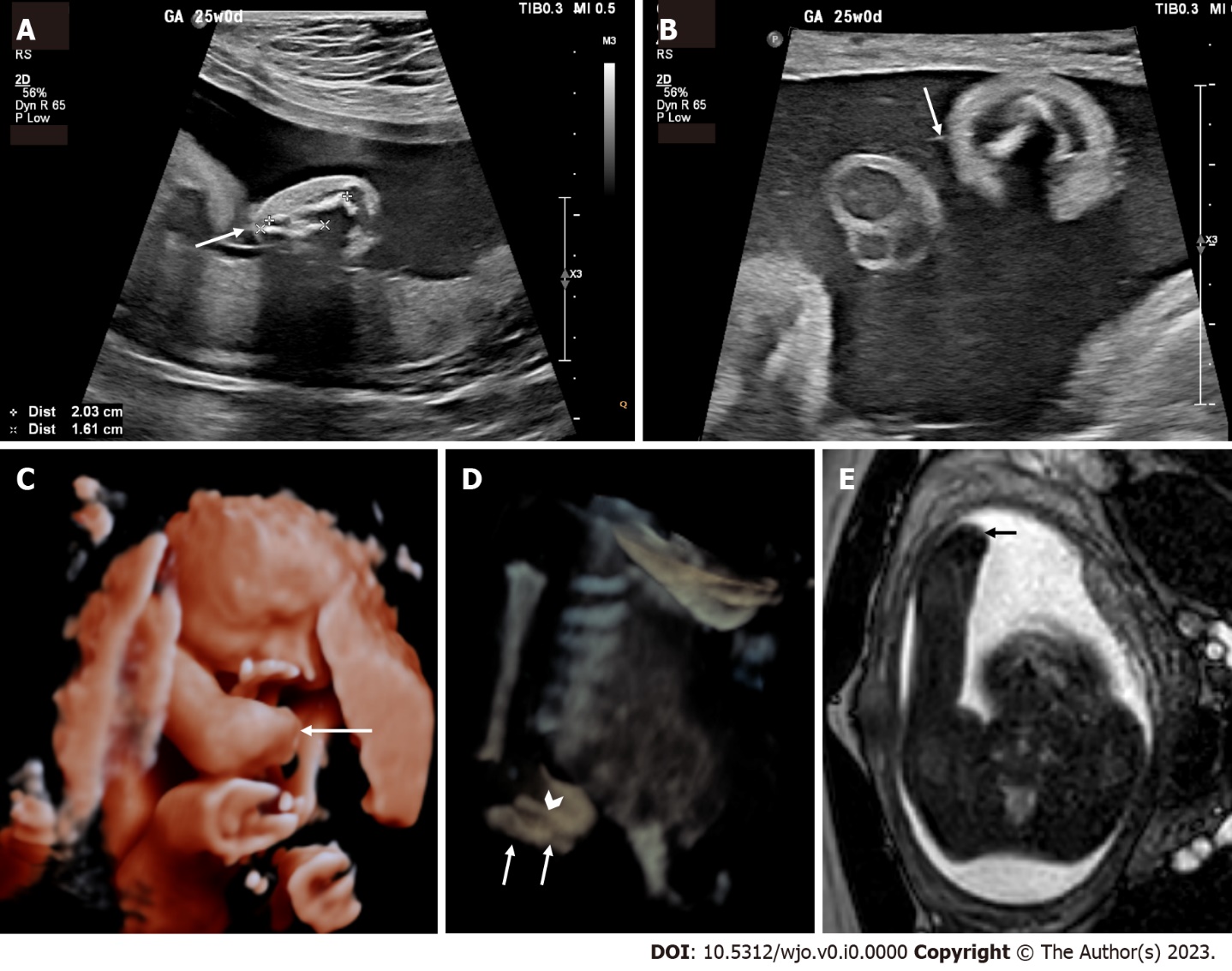 Figure 1 Prenatal imaging at 24 and 5 demonstrating a transverse limb deficiency of the right forearm. A: Two-dimensional ultrasound (2D US) showing markedly shortened right ulna (bone between "+" crosshairs) and radius (bone between "x" crosshairs) secondary to a transverse limb reduction defect (arrow); B: High-resolution 2D ultrasound with high-frequency 4-18 Megahertz probe demonstrating a hyperechogenic thin line (arrow) representing a visualized amniotic band attached to the forearm defect; C: 3D US rendered image showing the terminal transverse limb defect below the elbow (arrow); D: 3D US reconstructed image using the maximum intensity projection to demonstrate the markedly short ulna (arrows) and radius (arrowhead). The advantage of 3D US in this case is that the normal humerus and elbow (which are not in the same plane of section in Figure 1A) as well as their relationship with the amputated distal forearm can be appreciated in a single image. The 3D rendered images (Figure 1C and D) are easier to understand for both the referring providers and parents; E: Axial balanced turbo field echo fetal magnetic resonance imaging slice showing the deficiency (arrow).
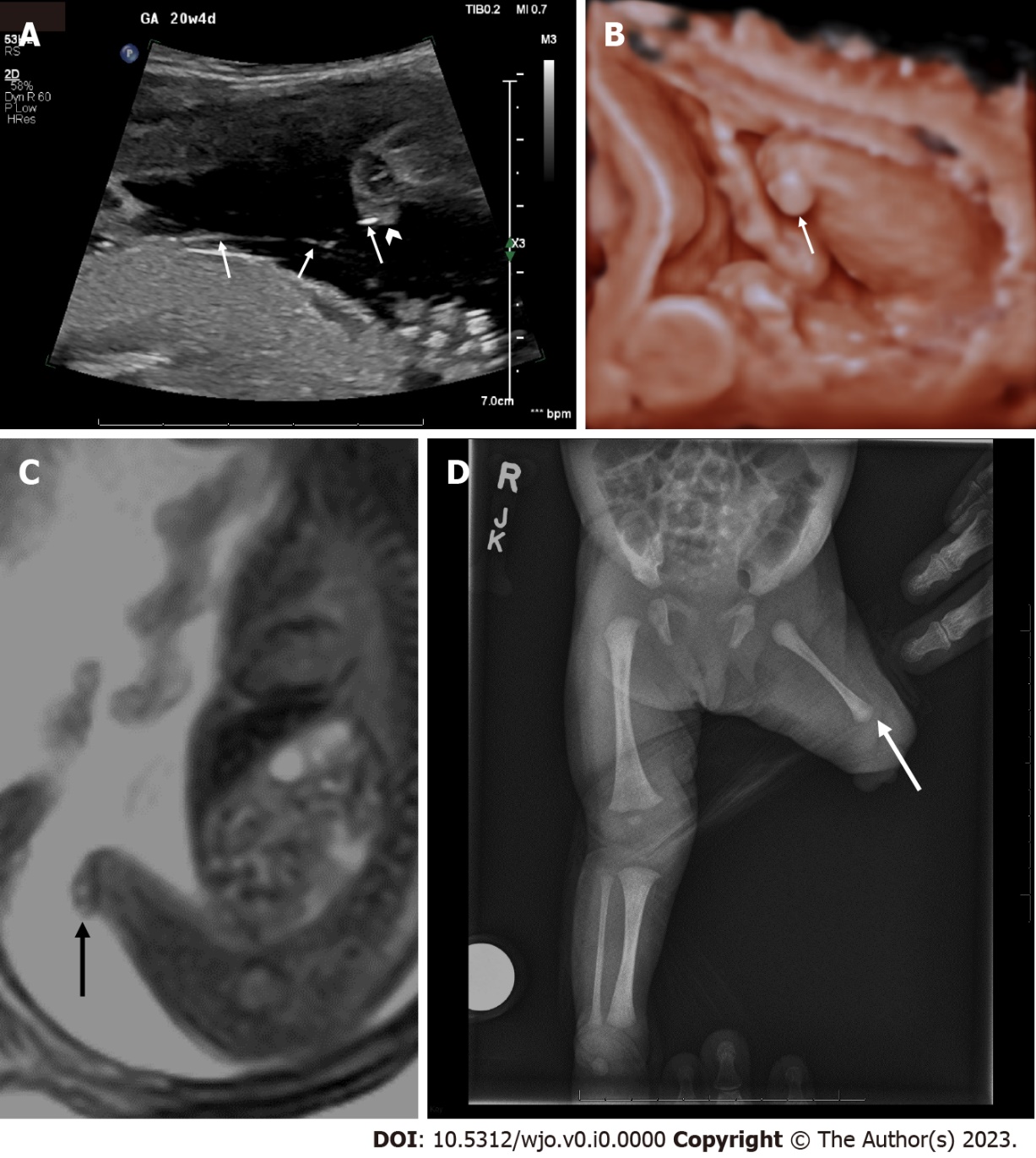 Figure 2 Prenatal images at 20 and 4 and postnatal images demonstrating a congenital transverse limb deficiency below the left knee. A: Two-dimensional (2D) ultrasound demonstrating the amniotic bands (arrows) that attach to the residual nubbin (arrowhead); B: 3D ultrasound rendered image showing the transverse reduction defect at the level of the knee (arrow); C: Sagittal balanced turbo field echo slice on prenatal MRI of the left lower extremity showing a terminal transverse limb defect (arrow); D: Postnatal AP x-rays of the lower extremities demonstrating the left transverse reduction defect at the left of the knee, residual nubbin (arrow) and shorter left femur compared to right.

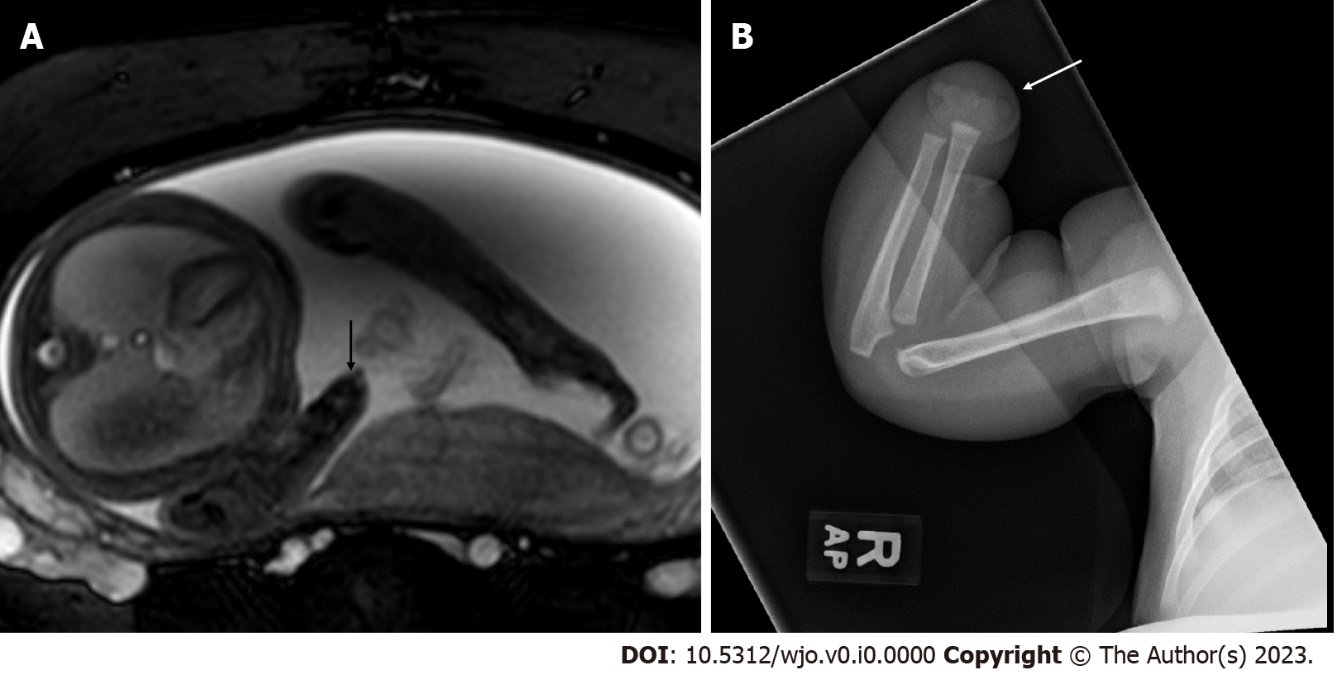 Figure 3 Prenatal and post natal images of a transverse limb deficiency at the level of the right wrist. A: Axial balanced turbo field echo slice on fetal MRI at 28 and 5 demonstrating a terminal transverse limb defect (arrow); B: Postnatal radiographs confirming the diagnosis (arrow).
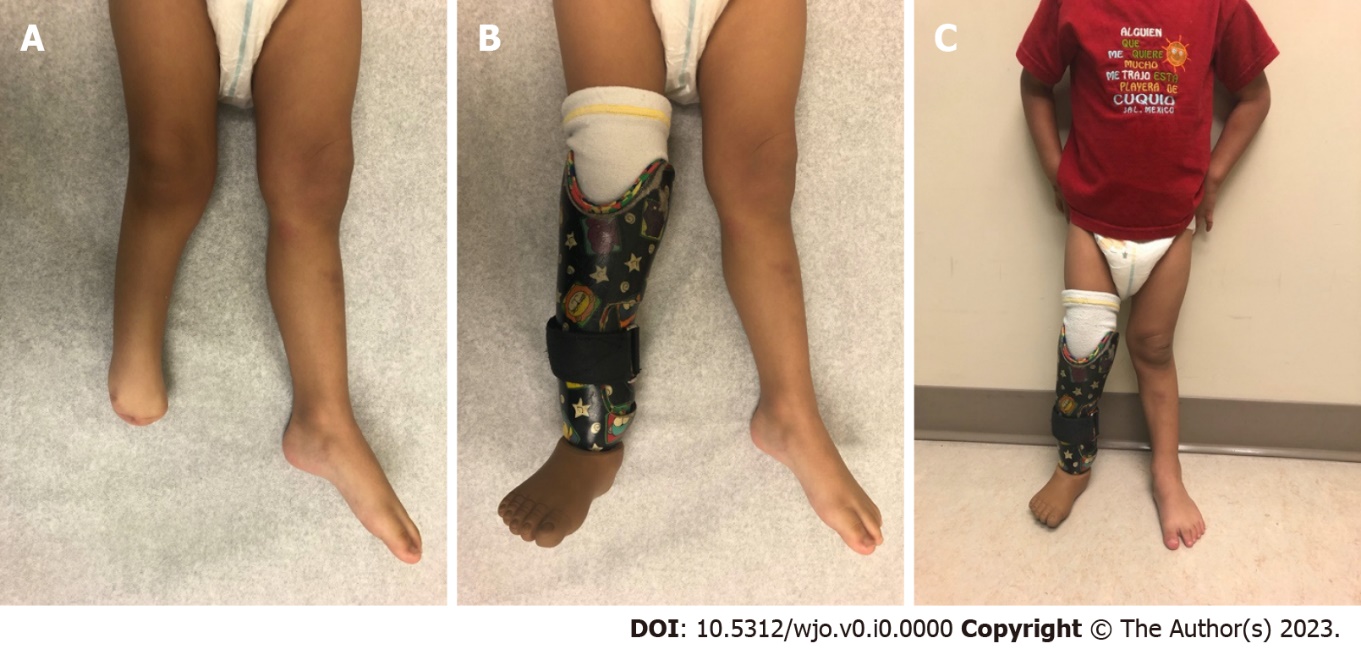 Figure 4 Clinical photographs of a terminal transverse deficiency of the right leg. A: Supine photograph of the transverse deficiency below the right knee; B: Supine photograph demonstrating proper prosthesis fit; C: Standing photograph demonstrating comfortable standing with the prosthesis.Table 1 Our inclusion and exclusion criteria as applied independently by 3 of the authors during the initial title/abstract review1The date of publication was chosen per the recommendations of Pautasso et al[12]. Table 2 The radiographic pearls and pitfalls as identified by our literature search and our institutional musculoskeletal radiology expertsMRI: Magnetic resonance imaging; CT: Computed tomography.Inclusion criteriaExclusion criteriaPediatric population (ages 0 – 18)Absence of etiologic, classification system, radiographic, or outcome data in the abstractDate of publication 1950 – 20221Absence of etiologic, classification system, radiographic, or outcome data in the abstractMention of the diagnosis of terminal transverse or intercalary transverse limb deficienciesAbsence of etiologic, classification system, radiographic, or outcome data in the abstractMention of the diagnosis of terminal transverse or intercalary transverse limb deficienciesInsufficient description of patient characteristics to reasonably draw inferencesPearl or pitfallReasoning and evidenceUse the appropriate classification systemMany classification systems exist[25,26]. However, the most recent classification system by Gold et al[27] provides improved communication. When these fail, description of the location and use of modifiers can be helpful to radiologists and non-radiologists, alikePrenatal ultrasound pearlThree-dimensional ultrasonography using both maximum intensity projection (MIP), thick slabs with MIP, or surface rendering greatly complements the examination using two-dimensional ultrasound. Scanning with new generation high-frequency broad band probes (up to 22 MHz in some cases) allows greater confidence in the identification of amniotic bands compared to standard obstetrical probes[11]Prenatal fetal MRI pearlMRI is not superior to ultrasound for imaging fetal bones. However, it may prove useful in cases where ultrasonography windows are limited, such as maternal obesity, advanced gestational age, oligohydramnios, and unfavorable fetal position. It also provides an additional opportunity to diagnose associated congenital anomalies for which MRI is more sensitive than ultrasound (i.e., CNS anomalies)Prenatal CTCurrent literature supports the use of low-dose CT with 3D reconstruction for the evaluation of skeletal dysplasias[30]. The use of CT for the evaluation of transverse limb deficiencies has not been fully evaluated. The use of CT may be considered when both ultrasound and MRI failed to characterize the phenotype and only after thorough evaluation of benefits versus risks in individual cases